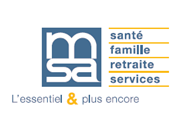 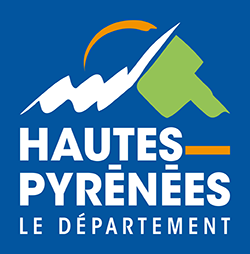 " La MSA développe un programme intitulé Contrat des Aidants "Soutenir les aidants familiaux sur leur territoire de vie" depuis 2017 sur le territoire de la Vallée des Gaves.L'objectif étant d'assurer ce rôle dans la durée tout en préservant le choix et la qualité de vie de l'aidant ainsi que celle de l'aidé.Initialement ce contrat s'adressait aux aidants actifs et retraités. Un groupe de travail est à ce jour composé d'aidants et  de partenaires locaux (CLIC, association d'aide à domicile, MDS, EHPAD...)Suite aux différentes Semaine départementale des Aidants mises en place sur le secteur; des sensibilisations ont été faites auprès des collégiens.Etant sensible à cette thématique, La MDS Pays des Gaves Haut Adour et la MSA MPS ont décidé de travailler conjointement sur des actions en faveur des jeunes aidants (13-30 ans)Vous avez dit jeune aidant ?"Un enfant, un adolescent ou un jeune adulte qui vient en aide, de manière régulière et fréquente, à un membre de son entourage proche qui est malade, en situation de handicap ou de dépendance. Cette aide régulière peut être prodiguée, de manière permanente ou non et prendre plusieurs formes notamment : soins accompagnement dans les trajets, démarches administratives, communication, activités domestiques, coordination, vigilance permanente, soutien psychologique, etc… » Etude NOVARTIS 2017.Depuis Novembre 2019, un groupe de travail composé de partenaires du secteur (PMI, Conseil Départemental, mission locale, éducation nationale, CAF, CARSAT, Hôpital de Lourdes....) se réunissent pour identifier les besoins des jeunes aidants et les sensibiliser à la démarche proposée.Parallèlement à ce groupe, la MDS et la MSA propose un groupe composé exclusivement de jeunes aidants. L'objectif de ces rencontres entre jeunes est de : Créer un collectif de jeunes aidants, Leur permettre de trouver un espace d’échanges, de conseils et d’informations Proposer des actions co-construites répondant à leurs besoins à leurs enviesTout en passant un moment convivial. Si des jeunes souhaitent participer à ce collectif veuillez contacter : Camille FOURCADE, travailleur social de la MSA : 06 77 04 37 57Erika TALBOT, assistante de service social MDS : 05 31 74 37 10